ЕПИДЕМИОЛОГИЧНА ОБСТАНОВКА ЗА ОБЛАСТ ДОБРИЧ През периода са регистрирани общо 31 случая на остри заразни заболявания, от които 24 са случаите на грип и остри респираторни заболявания (ОРЗ).Общата заболяемост от грип и ОРЗ за областта е 28,71 %ооо на 10000 души.     Регистрирани остри респираторни заболявания (ОРЗ) по възрастови групи през периода: Има 3 регистрирани случая на заболели от COVID-19;Регистрирани остри заразни болести (ОЗБ) -  7 случая, от които:Инфекции с множествен механизъм на предаване: 1 случай на ХИВ инфекция;Въздушно капкови инфекции: 5 случая, от които 2 случая на варицела и 3 случая на COVID-19 ;Чревни инфекции: 1 случай на ентероколит.На територията на област Добрич през отчетния период  няма регистрирани хранителни взривове.ДИРЕКЦИЯ „НАДЗОР НА ЗАРАЗНИТЕ БОЛЕСТИ”Няма правени проверки на обекти в лечебни заведения за болнична и извънболнична медицинска помощ.Извършени са епидемиологични проучвания на регистрирани заразни болести - 7 бр.Лабораторен контрол на противоепидемичния режим в лечебни заведения за болнична и извънболнична медицинска помощ – 24 проби, от тях няма нестандартни.В отдел Медицински изследвания са изработени 62 проби, от тях няма нестандартни.През консултативния кабинет по СПИН /КАБКИС/ няма преминали лица. ДИРЕКЦИЯ „МЕДИЦИНСКИ ДЕЙНОСТИ”Извършени са общо 15 бр. проверки, от които 6 бр. на лечебни заведения за болнична помощ, 3 бр. на лечебни заведения за извънболнична помощ, 6 бр. проверки на аптеки. Няма установени нарушения. По Наредба №3 от 05.04.2019 г. за медицинските дейности извън обхвата на ЗЗО, за които МЗ субсидира лечебните заведения, и за критериите и реда за субсидиране  на лечебните заведения са извършени 6 бр. проверки в ЛЗБП. Подготвени и изпратени документи за промяна в обстоятелствата към Изпълнителна Агенция Медицински надзор за издаване удостоверения на ОПЛ- 1.Издадени заповеди за промяна на състава на ЛКК или промяна часовете за заседания– 1 бр. Приети и обработени 3 жалби.За периода в РКМЕ са приети и обработени 49 медицински досиета, извършени са 95 справки, изготвени са 160 преписки, предадени са  37 МЕД  за   ТП на НОИ, проверени са 32 експертни решения (ЕР).ДИРЕКЦИЯ „ОБЩЕСТВЕНО ЗДРАВЕ”Предварителен здравен контрол: 1 експертен съвет при РЗИ. Разгледани са 6 проектни  документации, издадени  са 5 здравни заключения и 1 становище по процедурите на ЗООС.  Извършени са общо 3 проверки на обекти с обществено предназначение (ООП) в процедура по регистрация. Регистрирани съгласно Закона за здравето са 2 ООП. По процедурата за регистрация са издадени 1 отказ и 1 заповед за спиране експлоатацията на обект с обществено предназначение и 1 заповед за възстановяване експлоатация на обект с обществено предназначение.През периода са извършени 104 основни проверки по текущия здравен контрол.Реализираните насочени проверки са общо 112: 54 - във връзка с контрола по тютюнопушенето и рекламата на алкохол; 4 - по сигнали; 40 - по осъществяване контрола върху ДДД-мероприятията; 4 - по изпълнение на предписания и заповеди;  10 – на морски плажове и плувни басейни, съвместно с община Шабла и община Балчик.Лабораторен контрол:Питейни води: физико-химичен и микробиологичен контрол – 8 проби – 2 проби не съответстват по физико-химични показатели «мътност» и «цвят» и микробиологичен показател «Брой колонии (микробно число) при 22оС».Във връзка с насочен здравен контрол: физико-химичен и микробиологичен контрол – 2 проби –  1 проба – не съответства по физико-химични показатели «мътност» и «цвят» и микробиологичен показател «Брой колонии (микробно число) при 22оС», и 1 проба – по микробиологичен показател «Брой колонии (микробно число) при 22оС».Води от минерални водоизточници: не са пробонабирани.Води за къпане:•	 Басейни: не са пробонабирани.•	 Морски води: не са пробонабирани.Козметични продукти: не са пробонабирани.Биоциди и дезинфекционни разтвори: не са пробонабирани.Физични фактори на средата: не са измервани.По отношение на констатираните отклонения от здравните норми са предприети следните административно-наказателни мерки:издадени са  22 предписания за провеждане на задължителни хигиенни мерки;съставени са 6 акта за установени административни нарушения, на физически лица.Дейности по профилактика на болестите и промоция на здравето (ПБПЗ):Проведени са 4 обучения и  3 лекции в детски градини на територията на гр. Добрич и гр. Тервел при спазване на противоепидемичните мерки. Предоставени са 35 бр. здравно-образователни материали. Оказана е индивидуална консултативна помощ на 11 лица, на които е проведено изследване за съдържанието на въглероден монооксид и карбоксихемоглобин (СО/ppm) в издишан въздух с апарат Smoker lyzer. Оказана  6 бр. методична помощ на 11 лица (медицински специалисти).СЕДМИЧЕН ОТЧЕТ ПО СПАЗВАНЕ ЗАБРАНАТА ЗА ТЮТЮНОПУШЕНЕЗа периода  12.06- 18.06.2020 г. по чл. 56 от Закона за здравето са извършени 47 проверки в 47 обекта ( 12 детски и учебни заведения, 26 други закрити обществени места по смисъла на § 1а от допълнителните разпоредби на Закона за здравето, 9 открити обществени места). Констатирани са нарушения на въведените забрани и ограничения за тютюнопушене в закритите и някои открити обществени места- издадени са 2 предписания до юридически лица, експлоатиращи обекти с обществено предназначение и 6 бр. АУАН на физически лица за нарушение на чл. 56 , ал. 1 от Закона за здравето.Д-Р СВЕТЛА АНГЕЛОВАДиректор на Регионална здравна инспекция-Добрич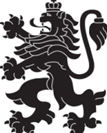 РЕПУБЛИКА БЪЛГАРИЯМинистерство на здравеопазванетоРегионална здравна инспекция-ДобричСЕДМИЧЕН ОПЕРАТИВЕН БЮЛЕТИН НА РЗИ-ДОБРИЧза периода- 12.06- 18.06.2020 г. (25-та седмица)  0-4 г.5-14 г.15-29 г.30-64 г+65 г.общоЗаболяемост %оо1365--2428,71 %ооо